ORDEN DEL OlA DE LA COMISIÓN EDILICIA DE SALUD DEL H. AYUNTAMIENTO  CONSTITUCIONAL DE SAN JUAN DE LOS LAGOS, JALISCO.Con fundamento en lo dispuesto por los artículos 27 y 29 de la Ley del Gobierno y la Administración  Pública Municipal del Estado de Jalisco y 44 al 49 del Reglamento deAyuntamiento  del Municipio de San Juan de los Lagos, se CONVOCA a la so Sesión delaCOMISIÓN	EDILICIA	DE   SALUDDEL	H.    AYUNTAMIENTO	CONSTITUCIONAL	DELMUNICIPIO DE SAN JUAN DE LOS LAGOS,conforme a la siguiente Orden del Día:ORDEN DEL DÍA.l.	Lista de asistencias y declaratoria del Quórum Legal.11.	Aprobación  del Orden del Día.111.	Revisión    de   Correspondencia.Asuntos Generales.Puntos de Acuerdo .VI.	Clausura de la Sesión.ATENTAMENTESan Juan de los lagos, Jalisco, a 15de mayo de 2019. "2019, Año de la Igualdad de Género en Jalis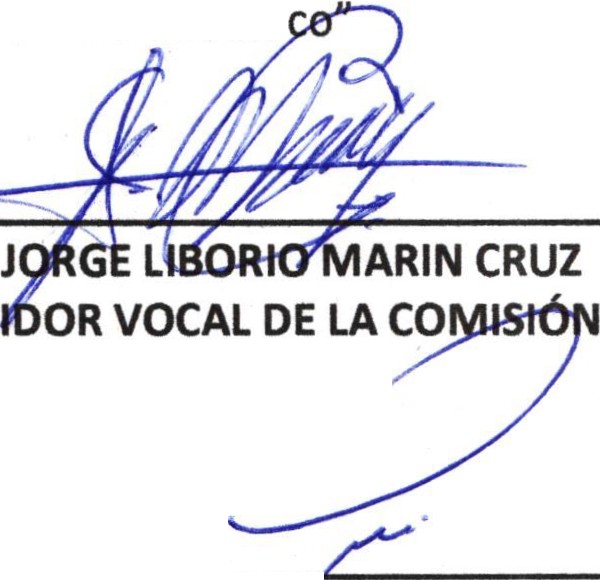 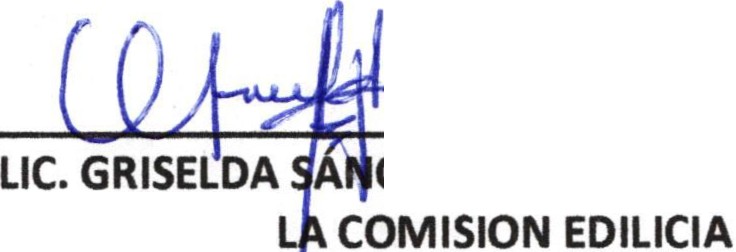 PRESIDENTE DECHEZ DELGADOREG	DEDE SALUDLAURA ANG	CONTRERAS PRESIDENTE DE LA COMISION EDILICIA DE SALUDSALUD /GABRIELA  DE Lij?DOLORES  PEREZ MARTÍNDIRECTORA DE SERVICIOS MEDICOSMUNICIPALESMINUTA DE TRABAJO 5° DE LA COMISIÓN EDILICIA DE SALUD DEL H. AYUNTAMIENTO CONSTITUCIONAL DE SAN JUAN DE LOS LAGOS, JALISCO.En la ciudad de San Juan de los Lagos, Jalisco. Siendo las 14 horas del día 15 de mayo de 2019 ubicados en la sala de cabildo, de este H. Ayuntamiento de San Juan de los Lagos, Jalisco, ubicada en la planta alta de Presidencia Municipal, en la calle Simón Hernández número 1 (uno), Colonia Centro de ésta Ciudad, en nuestro carácter de Presidentas de la Comisión Edilicia de SALUD del  H. Ayuntamiento  Constitucional  de San Juan de los Lagos, Jalisco; conforme al articulo 8 punto 1 fracción  11 inciso e y el artículo 25 de la Ley de Transparencia y Acceso a la Información Pública del Estado de Jalisco y sus Municipios, y  en los términos del artículo 49 fracción  11  y  IV de la Ley deGobierno  y  Administración  Pública  Municipal  del  Estado  de  Jalisco  y  sus  Municipios;donde se les pide a los Munícipes asistir puntualmente y permanecer en las sesiones del Ayuntamiento y a las reuniones de las Comisiones Edilicias de las que forme parte, e informar al Ayuntamiento y a  la Sociedad de sus actividades, a través de la forma y mecanismos que establezcan los ordenamientos municipales y , col) el objeto de revisar la correspondencia de la presente Comisión desarrollándose bajo lo siguiente:ORDEN DEL DÍA.l.11.111.IV.V.4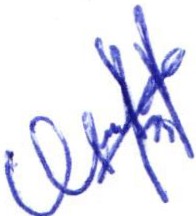 Lista de asistencia y declaratoria del Quórum Legal.Aprobación del Orden del Día.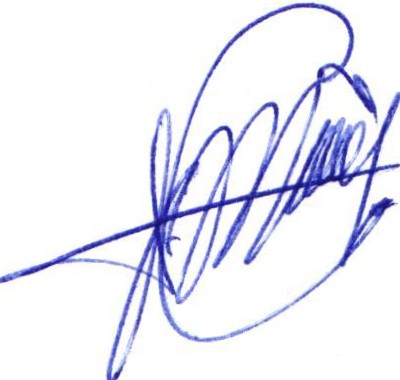 Revisión de la correspondencia. Asuntos GeneralesClausura de la sesiónDESAHOGO.l.	LISTA DE ASISTENCIA Y DECLARATORIA DEL QUÓRUM LEGAL.'/ /) En uso de la voz la Regidora en Funciones, Lic. Griselda Sánchez Delgado en su carácter de Presidente de la Comisión edilicia de SALUD, bajo la asistencia de todos los integrantes de la Comisión edilicia de SALUD:Lic. Griselda Sánchez Delgado Regidora Presidente de la Comisión Edilicia de Salud.Dra. Laura Angélica  Chávez  Contreras  Regidora  Presidente de la Comisión  Edilicia de Salud .MVZ Jorge Liborio Marín Cruz Regidor Vocal de la Comisión de SaludDra. Gabriela de los Dolores Pérez Martín, Directora De Servicios Médicos Municipales. Ante  la  asistencia  de  todos  los  miembros  de  la  Comisión  y  de  conformidad  a  loestablecido en el reglamento interior del Municipio de San Juan de Los Lagos, Jalisco, se declara que por obviedad existe Quórum legal para sesionar; quedando instalada formalmente la comisión edilicia de SALUD y dar cumplimiento a los ordenamientos estatales y municipales.11.	APROBACIÓN  DEL ORDEN  DEL DÍA.Como Segundo Punto del Orden del Día, en uso de la voz de la Regidora en Funciones , Lic. Griselda Sánchez  Delgado en su carácter de Presidente de la Comisión edilicia SALUD, pone a su consideración aprobar el orden del día propuesto.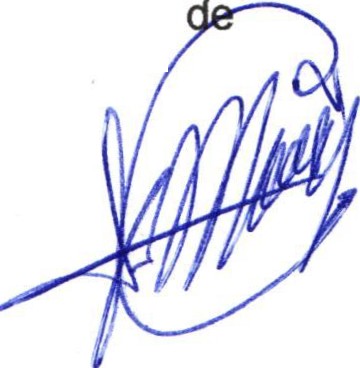 SE APRUEBA111.	REVISIÓN   DE   LA   CORRESPONDENCIA.En el Desahogo del Tercer Punto del Orden del día, en uso de la voz de los integrantes de la Comisión se hace referencia sobre la Resolución de Casos de Apoyo por mo.tivos de Salud de los trabajadores del H. Ayuntamiento. Platica de Prevención de Embarazos en Adolescentes.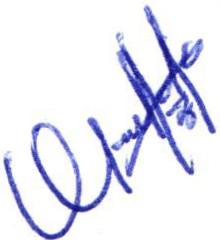 IV.	Asuntos   Generales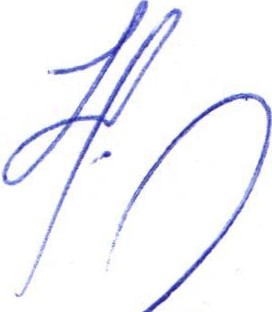 En uso de la voz de la Regidora en Funciones, Lic. Griselda Sánchez Delgado en su carácter de Presidente de la Comisión edilicia de Salud, se informa que no existe algúntema que tratar en asuntos generales.V.	CLAUSURA DE LA SESIÓN...'En uso de la voz de la Regidora en Funciones, Lic. Griselda Sánchez Delgado en su carácter de Presidente de la Comisión edilicia de salud se informa que no existe algún tema a tratar.No existiendo ningún tema a tratar se da por clausurada la reunión de trabajo siendo las 14:40 catorce  cuarenta horas del día de hoy; firmando los que en ella intervinieron, quisieron y supieron hacerlo por y ante lasRegidoras Lic. Griselda Sánchez Delgado y Dra. Laura Angélica Chávez Contreras Presidentas de la Comisión Edilicia de salud de este H. Ayuntamiento.A T E N T A M E N TE:SAN JUAN DE LOS LAGOS, JALISCO, 15 DE MAYO DE 2019"Año 2019 AÑO DE LA IGUALDAD DE GENERO EN JALISCO ".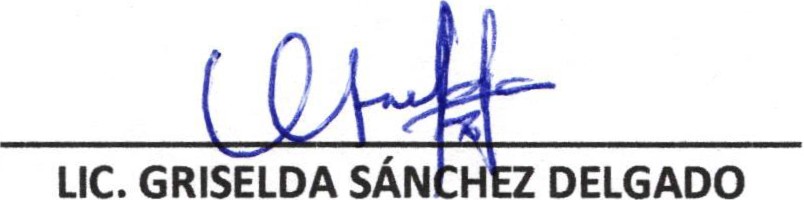 PRESIDENTE DE LA COMISION EDILICIA DE SALUDLAURA	ONTRERAS.DCli.-"'DILICIA  DE SALUD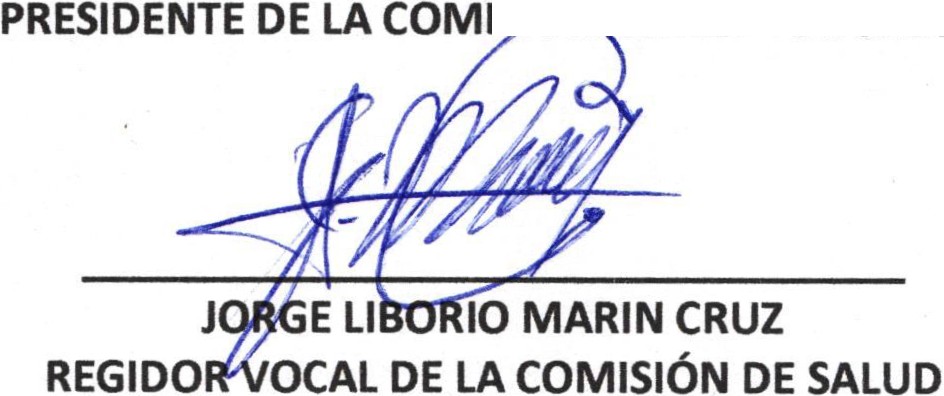 GABRIELA DE LOS DOLORES PEREZ MARTÍN DIRECTORA DE SERVICIOS MEDICOS MUNICIPALES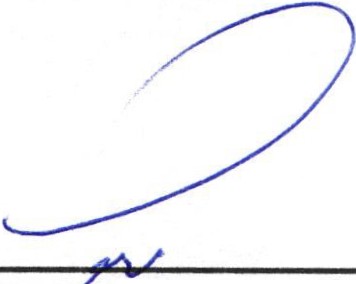 GABRIELA DE LOS	LORES PEREZ MARTÍN DIRECTORA DE SER	CIOS MEDICOS  MUNICIPALES